Fotvård i SödertäljeTäppans fotvård	
ADRESS: Hagaberg, vid folkhögskolan i Södertälje
Tel: 070 483 6152
Mail: svensson-annika@hotmail.com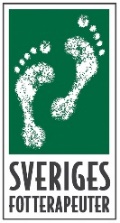 Friska Fötter av Agnes AB			
ADRESS Oxbacksgatan 15, SÖDERTÄLJE 151 73
Ingång från Cederströmsg 8
TEL 073-741 26 23
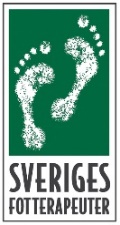 Fotvårdskliniken Björg
ADRESS Karlslundsgatan 30, SÖDERTÄLJE
Bakom ICA Orren, Bilparkering finns, Buss 758
TEL 0733-80 97 65 eller boka på bokadirekt.se 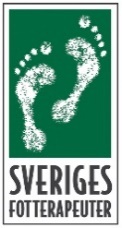 Ta hand om dina fötter så tar de hand om dig!Vid fotproblem som  tex hallux valgus, hallux rigidus, mortons syndrom  eller fötter som vrider sig och vill gå snett rekommenderar jag Kiropraktor Marcus Östberg som finns på Katjas Kraftverk i Nykvarn, boka tid på bokadirekt.se